Fotocopia de cédula de identidad Constancia de Persona física (Constancia de Ruc) Currículo artísticoCopia autenticada deContrato social, estatuto o acta de constitución Acta de la última asambleaNomina actual de las AutoridadesCurrículo y fotocopia de cédula del Presidente y Tesorero Antecedente judicial del Presidente y TesoreroDeclaración jurada ante Escribano Público de no recibir aportes de otra institución EstatalConstancia de R.U.C persona jurídicaConstancia de inscripción en la abogacía del tesoro En caso de comisiones: Reconocimiento Municipal Certificado de Cumplimiento TributarioConstancia de SEPRELADConstancia de IDAP y Certificado de Cuenta Bancaria. (En caso de haber sido beneficiado anteriormente)En caso de presentarse por primera vez a la convocatoria y es adjudicado,se le solicitará remitirCertificado de cuenta bancariaFormulario Identificador de Acreedor Presupuestario en dos ejemplares (IDAP)En caso de ser menor de edadCertificado de nacimientoFotocopia simple de cédula de identidad de los padres o tutoresEn caso de extranjerosCopia autenticada del certificado de radicación definitiva en el ParaguayEn caso que el proyectista se encuentre fuera del país o no posea ruc activo,el representante legal debe anexarPoder especial suficiente otorgado ante Escribanía Publica de la persona física solicitante. Fotocopia simple de su cédula de identidad Constancia de Persona física (Constancia de Ruc) Currículum. 	Anexar al formulario las informaciones y materiales de apoyo, según su modalidad	Para producciones musicales de cd, dvd, sencillo o simples, audiolibro, manuales/ partituras:Si el proyecto afecta derechos de terceros, autorales y conexos marcarios, de invención o de natura-leza similar, deberá presentarse autorización del autor, autores, heredero auto- rizado o sociedad de gestión colectiva del mismo autenticado por escribanía con fotoco- pia de cédula de identidad del autor, autores, heredero autorizado y/o copia del registro de la obra expedido por la Dirección Nacional de Propiedad Intelectual (DINAPI).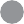 Nómina de artistas que grabarán el material.Presentar listado de temas que conforman el material a ser editado, especificando intér- pretes y com-positores de cada unoMaterial multimedia para Producciones CD, DVD, Simples o Sencillos, Audiolibro, Manuales/ Partituras:Presentar un demo con un mínimo de dos temas, a ser incluidos en la producción del material, para demostrar el estilo y la calidad interpretativa del o los involucrados en el caso de, CD y DVD.Presentar un demo con uno o varios temas a ser incluidos en la producción del proyecto, para demostrar el estilo y la calidad interpretativa del o los involucrados en el caso de, Sencillo o Simple.Presentar una copia en digital en el caso de, Audiolibro y Manual/ Partituras.Para giras / conciertos / espectáculos musicales:Si el proyecto afecta derechos de terceros, autorales y conexos marcarios, de invención o de natura-leza similar, deberá presentarse autorización del autor, heredero o sociedad de gestión colectiva del mismo autenticado por escribanía con fotocopia de cédula de identi- dad del autor y copia del registro de la obra expedido por la Dirección Nacional de Dere- cho de Autor (DINAPI)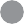 Programa del evento.Nómina de artistas y currículos.Cronograma de Lugares y Fechas de realización de Gira/ Conciertos/ Espectáculos Musicales.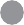 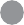 Presupuesto del cachet artístico detallado.Materiales multimedia para giras/ conciertosVideo (muestra) de la puesta en escena 	Anexar al formulario las informaciones y materiales de apoyo, según su modalidad	 Para difusión de la música:Carta de invitación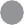 Traducción de la carta, si es necesarioCarta del Ministerio de Relaciones ExterioresCarta de la Embajada o concurrente de nuestro país en el exteriorNómina de artistas y currículosMateriales multimedia para Difusión de la MúsicaVideo (muestra) de la puesta en escenaPara realización de capacitaciones (Talleres- Cursos- Seminarios) 15 días como mínimo y 3 meses como máximo:Nómina de profesores, disertantes o capacitadores a participaranexando sus respectivos currículo.Programa del evento (Contenidos a desarrollar)Presupuesto de nómina de profesores, disertantes o capacitadoresPara plataformas digitales (Página Web y Servicios de Streaming)Prototipo del diseño de la plataforma Nombre del Dominio activo de la plataforma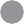 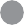 Presentación (boceto) del uso del logo FONDEC como patrocinador en la plataformaPara Servicios de Streaming. Según sea la modalidad a ser transmitida se deberán anexar las infor-maciones y materiales de apoyo mencionados anteriormente.Obs.: Una vez adjudicado el proyectista deberá presentar una carta compromiso y compro- bante de mantener activa la plataforma, mínimo por un año.Presupuestos para todas las modalidadesPresentar 2 (dos) presupuestos por los rubros solicitados. (con membrete, sello y firma de la empresa) o Presentar 1 (un) presupuesto en caso de contratarse servicios de una Productora.   Persona Física	   Persona Jurídica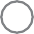 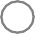 Título del proyecto:Modalidades  Producciones Musicales en CD/ DVD  Sencillo o Simple   Audiolibro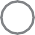   Manuales/ PartiturasGiras  Conciertos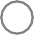   Espectáculos musicales   Difusión de la música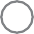   Capacitaciones (talleres/ cursos/ seminarios)Plataformas Digitales (páginas web, servicios streaming)Localización del proyecto(Especificar lugar y dirección en donde se pretende desarrollar el proyecto) Local:Dirección:Departamento:Nombre del Proyectista o Entidad:C.I. / RUCDirección. (Incluir N° de casa, calle principal y transversal):Ciudad: Barrio:Departamento: Teléfono fijo N°: Celular N°:Correo electrónico:Nombres y Apellidos:C.I. / RUCDirección. (Incluir N° de casa, calle principal y transversal):Ciudad: Barrio:Departamento: Teléfono fijo N°: Celular N°:Correo electrónico:Título del ProyectoAño de realizaciónMonto deAdjudicaciónFecha de Rendiciónde CuentasFecha de Contrapartida Realizada¿Primera vez que presenta un proyecto al FONDEC?(Describir como se enteró del apoyo que brinda nuestra institución.Ejemplo, redes sociales, le comentó algún amigo/a, en los medios de comunicación, etc.)Explicar en qué consiste el proyecto, principales características y actividades a ser desarrolladas(Argumentar por qué es importante la realización de este proyecto y en qué medida contribuirá con el fortalecimiento del sector cultural) 	7. Objetivos	(Tanto el Objetivo General como el Objetivo Específico se redactan empezando con un verbo en infinitivo, Ej. Analizar, generar, identificar, difundir etc.)Objetivo General(Enuncie en forma breve y clara para qué se hace el proyecto)Objetivos específicos (máximo tres)Enuncie en forma breve y clara para qué se hace el proyecto en términos concretos (resultados).Tenga en cuenta que los objetivos deben ser alcanzables en el desarrollo del proyecto y medi-bles durante o al finalizar la ejecución de este. 	8. Beneficiarios	(Indicar la expectativa sobre la población o grupo meta, así como la cantidad de beneficiarios directos e indirectos del proyecto)Beneficiario	Descripción	Cantidad	Franjas etarias 	9. Visibilidad	(Indicar las estrategias de comunicación y difusión del proyecto, incluyendo las formas en que se expresará el apoyo del Fondec) 	10. Cronograma de ejecución y duración del proyecto	(Indicar fecha de inicio y cierre de la actividad, con el cronograma detallado del proyecto)Obs. El proyectista podrá modificar los meses del cuadro, de acuerdo al tiempo de ejecución suproyecto 	11. Presupuesto fondec	(Consignar el presupuesto de forma detallada en guaraníes, teniendo en cuenta que lo expresado en este cuadro debe coincidir con los presupuestos anexados)Obs. Los rubros del cuadro no pueden ser modificados.Presupuestos a ser anexadosPresentar 2 (dos) presupuestos por los rubros solicitados. (con membrete, sello y firma de la empresa) y debe constar la medida del material a editar, cantidad de páginas aproximadas, el gramaje y tipo del papel a ser utilizado, a fin de mantener la línea y calidad de diseño)Rubros	Apoyo solicitadoal FONDECFondos propios	Otras fuentes 	Producciones de CD/ DVD, Sencillo o Simple	 	11. Presupuesto fondec	Rubros	Apoyo solicitadoal FONDECFondos propios	Otras fuentes 	Audiolibro, Manual/ Partituras	 	Difusión de la Música	 	11. Presupuesto fondec	Rubros	Apoyo solicitadoal FONDECFondos propios	Otras fuentes 	Giras/ Conciertos / Espectáculos Musicales	 	Capacitaciones (Talleres-cursos-seminarios de mínimo 15 días o máximo 3 meses)	Rubros	Apoyo solicitadoal FONDECFondos propios	Otras fuentesTOTALES GS.(Las contrapartidas a favor del FONDEC, serán realizadas gratuitamente a cargo del proyectista o de la entidad beneficiada, estas podrán ser ejecutadas de forma presencial o virtual)Marcar un solo casillero de acuerdo a su modalidad  Entregar al Fondec el 20 % de los materiales en caso de CD, Sencillo o Simple, Audiolibro,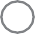 Manual/ Partituras.  Entregar al Fondec el 10 % de los materiales en caso de DVDs.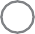   30 Entradas en caso de Conciertos, Giras o Espectáculos Musicales. Tener en cuenta que, si el evento fue gratuito, el proyectista podrá proponer la contrapartida por medio de una nota, o el Consejo Directivo podrá sugerir una contrapartida social según el tipo de proyecto.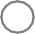   Dos presentaciones gratuitas a favor del Fondec en caso de Giras,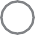 Conciertos y Difusión de la Música.  Tres a cinco días de talleres, cursos o seminarios (de al menos 1 hora de duración cada uno) en caso de Capacitaciones y Plataformas Digitales.Obs. De acuerdo a su modalidad, entregar en un DVD, Pendrive o remitir al correo electrónico contrapartidasfondec@gmail.com la grabación en alta resolución de la obra o del evento reali- zado. El Fondec podrá utilizar el material en digital pasado los 30 días del estreno para su difusión y promoción de manera gratuita.El Consejo Directivo podrá sugerir una contrapartida social a ser realizada por el proyectis-ta opor la entidad beneficiada según el tipo de proyecto.Según su modalidad, el logo del Fondec debe tener visibilidad, llevando en cuenta la re-glamen-tación de utilización de logos de la institución.La presentación de este proyecto implica automáticamente la aceptación de las normas reglamentarias del Fondec para la convocatoria 2021.Así mismo, declaro como verdadero todo el contenido en el presente formulario.Beneficiarios directosBeneficiarios indirectosEjemploEjemploEjemploEjemploActores, de teatro del50 Actores de teatroBeneficiarios directosdepartamento de Itapúa, Directores, Productores, Vestuarista, Maquilladora2 Directores2 Productoras1 Vestuarista1 MaquilladoraArtistasde 20 a 60 añosBeneficiarios indirectosEstudiantes de educación media del departamentode Itapúa.Público en general300 Estudiantes de las escuelas/colegios: Escuela Agrícola Dr Blas Garayy Col. Nac. Erno Rhorig100 EspectadoresEstudiantesde 12 a 18 años.Espectadoresde 12 a 60 añosMes 1Mes 2Mes 3Mes 4Mes 5Mes 6Actividad/MesENE.FEB.MAZ.ABR.MAY.JUN.123456Estudio de GrabaciónDiseño o Arte de TapaImpresión del diseño o arte de tapa(estuche o caja)Cachet artísticoMezcla de audioMasterizaciónReplicación:	300	 500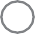 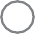 Sistematizador y DigitalizadorDigitalización (en el caso de Partitura)Diseño o Arte de TapaImpresión de TapaTraducciónRevisiónImpresión:	 300	500Replicación:	 300	 500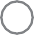 DiagramaciónCorrecciónCachet ArtísticoEstudio de GrabaciónPasajes Aéreos o TransporteAlojamientoAlquiler de equiposAlquiler de lucesAlquiler de teatro o localAlquiler de EscenarioTécnico de iluminación, sonido, montaje y desmontajeTransporte - PasajeAlojamientoCachet ArtísticoServicios de StreamingProgramas – folletos – invitaciones – certificadosAlquiler de equiposServicio de Capacitación (Cachet Artístico)Transporte-pasajeAlojamientoServicios de StreamingPágina Web: Diseño y programaciónServicios de Streaming